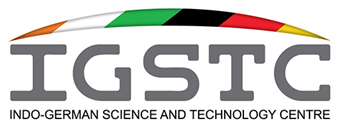 Indo-German Bilateral Workshop FormatProposal GuidelinesThematic areaTitle of the event / acronymProposed venue and dates Contact information of both Indian and German coordinatorExecutive summary (about 200 words)Background, concept and purpose in detail (maximum two A4 pages) Specific need for the bilateral event, its relevance and mutual benefits ( max. 1 page)Annex 1: Expected Indian and German participants with affiliation (expected list may be more than actual participation)Annex 2: Preliminary technical agenda / sessions  listing proposed speakers Annex 3: Brief CV of Indian and German coordinators (maximum 1 page each) Annex 4: Financial estimate For expenditure in India use INR and for expenditure in Germany use EUR.*nsurance for Indian participants only*medical insurance for Indian participants onlyHeadDetailsDetailsDetailsDetailsAmountInternational airfare (Economy class) + visa fee + medical insurance* From/toUnit costNumberNumber of participantsInternational airfare (Economy class) + visa fee + medical insurance* Domestic airfareFrom/toUnit costNumberNumber of participantsDomestic airfareAccommodation(Expenses for                                 accommodation in decent hotel/guest house on actual costs)VenueUnit cost Number of nightsNumber of participantsAccommodation(Expenses for                                 accommodation in decent hotel/guest house on actual costs)Event costs (not more than 25-30 participants)Please give a detailed break-up (Event costs can be: audio visuals, local transport, organisational expenses, working lunches, official dinner (max 1), printing (book of abstracts, etc.)Event costs (not more than 25-30 participants)Please give a detailed break-up (Event costs can be: audio visuals, local transport, organisational expenses, working lunches, official dinner (max 1), printing (book of abstracts, etc.)Event costs (not more than 25-30 participants)Please give a detailed break-up (Event costs can be: audio visuals, local transport, organisational expenses, working lunches, official dinner (max 1), printing (book of abstracts, etc.)Event costs (not more than 25-30 participants)Please give a detailed break-up (Event costs can be: audio visuals, local transport, organisational expenses, working lunches, official dinner (max 1), printing (book of abstracts, etc.)Event costs (not more than 25-30 participants)Please give a detailed break-up (Event costs can be: audio visuals, local transport, organisational expenses, working lunches, official dinner (max 1), printing (book of abstracts, etc.)Total funding requested from IGSTCTotal funding requested from IGSTCTotal funding requested from IGSTCTotal funding requested from IGSTCTotal funding requested from IGSTCFunding from other  sourcesFunding from other  sourcesFunding from other  sourcesFunding from other  sourcesFunding from other  sourcesTOTAL PROGRAM COSTTOTAL PROGRAM COSTTOTAL PROGRAM COSTTOTAL PROGRAM COSTTOTAL PROGRAM COST  Signature & Seal of the Indian  CoordinatorSignature & Seal of the German Coordinator